PENINGKATAN HASIL BELAJAR SISWA DALAM MENGIDENTIFIKASI SIFAT-SIFAT BANGUN DATAR PADA PEMBELAJARAN MATEMATIKA MENGGUNAKAN MEDIA KERTAS LIPAT(Penelitian Tindakan Kelas Terhadap Siswa Kelas V SDN Generasi Muda 02 Desa Ciheulang Kecamatan Ciparay Kabupaten Bandung Barat Tahun Ajaran 2013-2014).SKRIPSIDisusun untuk Memenuhi Salah Satu Syarat Memperoleh GelarSarjana Pendidikan Guru Sekolah Dasar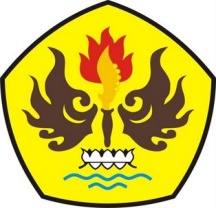 olehEKA SUKMA WINARTINIM 105060123PROGRAM STUDI PENDIDIKAN GURU SEKOLAH DASARFAKULTAS KEGURUAN DAN ILMU PENDIDIKANUNIVERSITAS PASUNDANBANDUNG2014